О внесении изменений в постановление от 31.03.2016 № 906-п «Об утверждении муниципальной программы «Развитиетранспортной системы Соль-Илецкогогородского округа на 2016-2020 годы»В соответствии со ст. 179, 179.3  Бюджетного Кодекса РФ, Федеральным  законом  ением  от 26.01.2016г..2018г. от  06.10.2003  № 131-ФЗ «Об общих принципах организации местного самоуправления в РФ,  Уставом муниципального образования Соль-Илецкий городской округ,  постановлением  от 26.01.2016 № 56-п «Об утверждении  порядка  разработки, реализации и оценки  эффективности муниципальных программ муниципального образования Соль-Илецкий городской округ», постановлением от 25.09.2018 № 2218-п «О внесении изменений в постановление администрации Соль-Илецкого городского округа от 25.02.2016г. № 411-п «Об утверждении перечня муниципальных программ муниципального образования Соль-Илецкий городской округ» постановляю:1. Внести изменения в постановление № 906-п от 31.03.2016 «Об утверждении муниципальной программы «Развитие транспортной системы Соль-Илецкого городского округа  на 2016-2020 годы»:1.1 наименование муниципальной программы изложить в следующей редакции: «Развитие транспортной системы Соль-Илецкого городского округа».1.2 приложение № 1 постановления изложить в новой редакции, согласно приложению № 1 к настоящему постановлению.2. Контроль за исполнением настоящего постановления возложить на первого заместителя главы администрации городского округа-заместителя главы администрации Соль-Илецкого городского округа по строительству, транспорту, благоустройству и ЖКХ  В.П. Вдовкина.3. Постановление вступает в силу после его официального опубликования (обнародования), а в части наименования программы с 01.01.2019г.Глава муниципального образованияСоль-Илецкий городской округ                                                   А.А. КузьминВерно Ведущий специалист	организационного отдела                                                          Е.В. ТелушкинаРазослано: организационный отдел, прокуратура района, отдел по строительству, транспорту, ЖКХ, дорожному хозяйству, газификации и связи.Приложение № 1к постановлению администрации                               Соль-Илецкого   городского округаот 25.12. 2018 №  2936-пПаспорт муниципальной программы «Развитие транспортной системы Соль-Илецкого городского округа»1. Общая характеристика реализации муниципальной ПрограммыГородской округ располагает развитой транспортной инфраструктурой, которая включает предприятия железнодорожного и автомобильного транспорта. Транспорт как инфраструктурная отрасль обеспечивает базовые условия жизнедеятельности и развития государства и общества. Для Соль-Илецкого городского округа состояние и развитие транспортной системы имеют первостепенное значение и являются необходимыми условиями реализации инновационной модели экономического роста и улучшения качества жизни населения.Программа подготовлена с учетом роли и места транспорта в решении приоритетных задач социально-экономического развития Соль-Илецкого городского округа на период до 2021 года.Несмотря на благоприятные тенденции в работе отдельных видов транспорта, транспортная система не в полной мере отвечает существующим потребностям и перспективам развития Соль-Илецкого городского округа. Несбалансированное и несогласованное развитие отдельных видов транспорта и транспортной инфраструктуры в условиях ограниченности инвестиционных ресурсов ограничивает развитие единого экономического пространства Соль-Илецкого городского округа и не позволяет в полной мере осваивать ресурсы сельских населенных пунктов городского округа.Автомобильные дороги являются важнейшей составной частью транспортной системы Соль-Илецкого городского округа. От уровня транспортно-эксплуатационного состояния и развития сети, автомобильных дорог общего пользования, обеспечивающих связь между населенными пунктами городского округа, а также выхода на дорожную сеть сопредельных регионов во многом зависит решение задач достижения устойчивого экономического роста, улучшения условий для предпринимательской деятельности и повышения уровня жизни населения, проведения структурных реформ и интеграции транспортной системы городского округа в транспортную систему области. Развитие дорожной сети должно соответствовать темпам социально-экономического развития Соль-Илецкого городского округа и обеспечивать потребность в перевозках в соответствии с ростом автопарка.Несоответствие уровня развития автомобильных дорог уровню автомобилизации и спросу на автомобильные перевозки приводит к существенному росту расходов, снижению скорости движения, продолжительным простоям транспортных средств, повышению уровня аварийности.В настоящее время социально-экономическое развитие городского округа во многом сдерживается из-за ограничений при эксплуатации автомобильных дорог, так как исчерпана пропускная способность и высока степень износа значительной их части. Низкий технический уровень дорог обуславливает высокий размер транспортной составляющей в себестоимости продукции.На автомобильных дорогах городского округа сохраняется высокий уровень аварийности и тяжести последствий дорожно-транспортных происшествий. Проблема обеспечения безопасности дорожного движения является приоритетной в связи с несоответствием существующей дорожно-транспортной инфраструктуры потребностям общества в безопасном дорожном движении, недостаточной эффективностью функционирования системы обеспечения безопасности дорожного движения, крайне низкой дисциплиной участников дорожного движения на фоне высокого уровня смертности и травматизма людей вследствие дорожно-транспортных происшествий.Автомобильный транспорт как сфера материального производства обладает специфическими особенностями и преимуществами перед другими видами транспорта. Он обеспечивает междугородние и пригородные, муниципальные перевозки грузов и пассажиров, осуществляет централизованные перевозки от железнодорожных станций и обратно.Большая мобильность, удобство перемещения и способность быстро реагировать на изменения спроса пассажиров позволяют рассматривать автомобильный транспорт как наиболее эффективный вид пассажирских перевозок на местных линиях.Одним из важнейших звеньев транспортного комплекса Соль-Илецкого городского округа является автомобильный пассажирский транспорт общего пользования. Его устойчивое и эффективное функционирование является необходимым условием социальной стабильности, улучшения уровня жизни населения и обеспечения безопасного передвижения его по территории муниципального образования Соль-Илецкий городской округ.Администрацией муниципального образования Соль-Илецкий городской округ принимаются меры по созданию условий для предоставления транспортных услуг населению, организации транспортного обслуживания и обеспечению равной доступности пассажирских услуг для населения Соль-Илецкого городского округа.Для реализации основных принципов регулирования в вопросах организации транспортного обслуживания населения в современных условиях принят Федеральный закон «Об организации регулярных перевозок пассажиров и багажа автомобильным транспортом и городским наземным электрическим транспортом в Российской Федерации и о внесении изменений в отдельные законодательные акты Российской Федерации» от 13.07.2015 года № 220-ФЗ.Существует ряд вопросов и проблем в сфере автомобильного транспорта, которые требуют комплексного решения. Одной из таких проблем является высокий износ основных производственных фондов автомобильного транспорта. Действующие финансово-экономические механизмы воспроизводства основных фондов недостаточно эффективны и не в полной мере адаптированы к особенностям транспортной отрасли. В настоящее время объемы перевозок растут благодаря увеличению интенсивности использования существующих (морально и физически устаревших) транспортных средств.Остро стоит вопрос повышения эффективности и конкурентоспособности автотранспортной деятельности, укрепления правовых основ формирования цивилизованного рынка транспортных услуг, системного реформирования в сфере общественного транспорта, кардинального снижения уровня дорожной аварийности.Негативными последствиями и рисками для развития транспортной системы Соль-Илецкого городского округа в условиях нестабильности и стагнации на мировых рынках являются:приостановление государственных инвестиционных проектов и программ частных компаний;снижение конкурентоспособности организаций вследствие дефицита финансового ресурса, сокращения внутреннего спроса, роста дешевого импорта на мировом рынке;дефицит бюджета городского округа и областного бюджета;замедление темпов развития отраслей реального сектора: промышленности, аграрно-промышленного комплекса, строительной индустрии.Анализ отдельных аспектов несоответствия транспортной системы потребностям социально-экономического развития городского округа показывает, что они не являются проблемами отдельных видов транспорта, а носят комплексный характер. Целесообразность решения задачи дальнейшего развития транспортного комплекса с использованием программно-целевого метода управления определяется следующими факторами:комплексный характер проблемы, обусловленный сложной структурой видов транспорта, объединяющей их в единую систему, и ролью транспорта в обеспечении условий для экономического роста, повышения качества жизни населения;высокая капиталоемкость и длительные сроки окупаемости инвестиционных проектов развития транспортной инфраструктуры, определяющие их низкую инвестиционную привлекательность для бизнеса и необходимость активного участия (в том числе финансового) городского округа в их реализации;возможность концентрации ресурсов на приоритетных задачах, направленных на решение системной проблемы в целом и создание условий для комплексного развития всех видов транспорта;необходимость системного подхода к формированию комплекса взаимосогласованных по ресурсам и срокам инвестиционных проектов развития транспортной системы, реализация которых позволит получить не только отраслевой эффект, но и приведет к существенным позитивным социально-экономическим последствиям для общества в целом.Для решения проблем в сфере транспортной системы предусмотрено активное воздействие на ситуацию с помощью программно-целевого метода управления, предполагающего разработку муниципальной программы "Развитие транспортной системы муниципального образования Соль-Илецкий городской округ» на 2016 – 2021 годы", направленной на решение задачи развития транспортной системы городского округа в целом.Необходимость достижения целей социально-экономического развития Соль-Илецкого городского округа в условиях ограниченности бюджетных ресурсов требует разработки и реализации системы мер, направленных на обеспечение более тесной увязки стратегического и бюджетного планирования и целевого расходования бюджетных средств с мониторингом достижения заявленных целей, создание механизмов повышения эффективности бюджетных расходов.2. Приоритеты муниципальной политики в сфере реализации муниципальной ПрограммыПриоритеты муниципальной политики в сфере реализации Программы на период до 2021 года сформированы с учетом целей и задач, поставленных в стратегических документах  областного и местного уровней.Согласно положениям транспортной стратегии Российской Федерации на период до 2030 года развитие транспортной системы становится необходимым условием реализации инновационной модели экономического роста и улучшения качества жизни населения.Основной целью программы является:       Развитие современной и эффективной инфраструктуры автомобильных дорог общего пользования местного значения, обеспечивающей благоприятные условия для развития экономики и социальной сферы Соль-Илецкого округа и дальнейшее развитие устойчиво функционирующей и доступной для всех единой системы общественного пассажирского транспорта.       Задачами программы является:        Создание условий для формирования единой дорожной сети, круглогодично доступной для населения, обеспечение автомобильного сообщения с отдаленными населенными пунктами, требуемого технического состояния автомобильных дорог, повышение их пропускной способности;Создание условий для стабильного функционирования пассажирского транспорта, обеспечения качества и равной доступности услуг общественного транспорта для всех категорий населения округа.Приоритетными направлениями муниципальной политики Соль-Илецкого городского округа на данном этапе социально-экономического развития городского округа являются:модернизация системы дорожного хозяйства городского округа, создание механизмов формирования дорожной сети, отвечающей потребностям общества и обеспечивающей растущий спрос на автомобильные перевозки;обеспечение доступности услуг общественного пассажирского автомобильного транспорта для населения городского округа.Проведение муниципальной политики социально-экономического развития  осуществляется Соль-Илецким городским округом, поскольку дорожная деятельность, создание условий для предоставления транспортных услуг и организация транспортного обслуживания населения в границах муниципальных образований городского округа относятся к вопросам местного значения в соответствии с Федеральным законом от 6 октября 2003 года N 131-ФЗ "Об общих принципах организациях местного самоуправления в Российской Федерации".3.Перечень показателей (индикаторов) муниципальной Программы Сведения о показателях (индикаторах)Программы, подпрограмм Программы и их значения представлены в приложении  №1 к настоящей Программе.4. Характеристика основных мероприятий  ПрограммыПрограмма реализуется в период с 2016 года по 2021 год, что позволит решить поставленные цели и задачи в сфере развития дорожной и транспортной системы. Этапы реализации Программы не выделяются.Параметры реализации Программы в 2018 - 2021 годах будут уточнены на основе промежуточных итогов реализации Программы в 2018 году.Для достижения поставленных целей и установленных задач в рамках Программы предусматривается реализация следующих основных мероприятий:  Основное мероприятие 1 подпрограммы № 1 «Дорожное хозяйство в Соль-Илецком городском округе» «Ремонт и содержание автомобильных дорог общего пользования местного значения»Основное мероприятие 2 подпрограммы № 1 «Дорожное хозяйство в Соль-Илецком городском округе».Капитальный ремонт, ремонт и содержание автомобильных дорог общего пользования местного значения.Реализация Основных мероприятий позволит улучшить транспортную инфраструктуру автомобильных дорог местного значения.Основное мероприятие 1 подпрограммы № 2 «Обеспечение доступности услуг общественного пассажирского автомобильного транспорта». «Обеспечение доступности услуг общественного пассажирского автомобильного транспорта».Основное мероприятие 2 подпрограммы № 2 «Обеспечение доступности услуг общественного пассажирского автомобильного транспорта». «Создание условий для предоставления транспортных услуг населению и организация транспортного обслуживания населения в границах городского округа».Реализация Основных мероприятий позволит увеличить доступность перевозок пассажиров автомобильным транспортом.Реализация мероприятий Программы позволит к 2021 году:улучшить транспортную инфраструктуру автомобильных дорог местного значения;увеличить доступность перевозок пассажиров автомобильным транспортом.Перечень основных мероприятий Программы представлен в приложении № 2 к Программе.5. Ресурсное обеспечение ПрограммыРесурсное обеспечение реализации Программы представлено в приложении №3 к Программе.Приложение 1 к муниципальной программе«Развитие транспортной системыСоль-Илецкого городского округа»Сведения о показателях (индикаторах) муниципальной программы, подпрограмм муниципальной программы и их значенияхПриложение 2  к муниципальной программе«Развитие транспортной системыСоль-Илецкого городского округа»Перечень основных мероприятий ПрограммыПаспорт подпрограммы"Дорожное хозяйство в Соль-Илецком городском округе" (далее - подпрограмма)Общая характеристика реализации подпрограммыАвтомобильные дороги являются важнейшим элементом транспортной системы Соль-Илецкого городского округа. Они обеспечивают жизнедеятельность  населенных пунктов, во многом определяют возможности развития городского округа.В связи с изменением образа жизни людей, превращением автомобиля в необходимое средство передвижения, значение автомобильных дорог постоянно возрастает.Несоответствие уровня развития автомобильных дорог уровню автомобилизации приводит к существенному росту расходов, повышению уровня аварийности. Протяженность сети автомобильных дорог общего пользования  местного значения составляет 365,6 км,  из которых лишь 145,9 км  с твердым покрытием, а автодороги с грунтовым покрытием составляют – 60 % от общей протяженности автомобильных дорог местного значения.Содержание в надлежащем состоянии автомобильных дорог и элементов по их обустройству требует регулярного выполнения большого объема работ по очистке проезжей части дорог, тротуаров, обочин, по ямочному ремонту покрытия дорог, по промывке, очистке дорожных знаков, а также по замене, при необходимости, элементов обустройства автомобильных дорог и искусственных сооружений. Для улучшения условий транспортного сообщения необходимо проведение реконструкции, капитального ремонта и ремонта автомобильных дорог, а так же строительство. Несоответствие уровня развития автомобильных дорог на территории городского округа растущим потребностям в транспортных сообщениях приводит к снижению скоростей движения транспортных потоков, простоям в транспортных заторах и значительным потерям времени участниками дорожного движения.2. Приоритеты муниципальной политики в сфере реализации подпрограммыВ связи со значительным повышением спроса на автомобильные перевозки в условиях роста промышленного и сельскохозяйственного производства, увеличения объемов строительства, расширения торговли и сферы услуг, высокой автомобилизации населения значение автомобильных дорог постоянно возрастает. Без надежно работающей, экономичной, безопасной и экологически чистой сети автомобильных дорог невозможны процессы формирования рыночных отношений в экономике городского округа.Приоритеты муниципальной политики в сфере реализации подпрограммы на период до 2021года сформированы с учетом целей и задач, поставленных в стратегических документах  областного и местного уровней.Приоритетными направлениями муниципальной политики Соль-Илецкого городской округ на данном этапе социально-экономического развития городского округа являются:модернизация системы дорожного хозяйства городского округа, создание механизмов формирования дорожной сети, отвечающей потребностям общества и обеспечивающей растущий спрос на автомобильные перевозки;Характеристика основных мероприятий  подпрограммыОсновной целью подпрограммы является:Создание условий для формирования единой дорожной сети, круглогодично доступной для населения, обеспечение автомобильного сообщения с отдаленными населенными пунктами, требуемого технического состояния автомобильных дорог, повышение их пропускной способности; Задачей подпрограммы является:Улучшение транспортно-эксплуатационного состояния существующей дорожной сети.Срок реализации подпрограммы - 2016 - 2021 годы. Параметры реализации подпрограммы в 2018 - 2021 годах будут уточнены на основе промежуточных итогов реализации подпрограммы в 2018 году.        Показатели (индикаторы) достижения цели и задачи подпрограммы отражены в приложении № 1 к Программе. Ресурсное обеспечение подпрограммыФинансирование  мероприятий подпрограммы будет осуществляться в объёме средств дорожного фонда, субсидии, предусмотренной  в областном бюджете на соответствующий финансовый год и плановый период.         Ожидаемый объем бюджетных ассигнований на реализацию подпрограммы за счет средств областного бюджета (дорожного фонда Оренбургской области) составит 87629,300 тыс. рублей (в текущих ценах), в том числе по годам:2016 год - 16 980,400 тыс. рублей;2017 год - 16 962,600 тыс. рублей.2018 год –18 430,100 тыс. рублей.2019 год –17 928,100 тыс. рублей.2020 год - 17 928,100 тыс. рублей.2021 год - 17 928,100 тыс. рублей.Ресурсное обеспечение подпрограммы отражено в приложении № 3 к Программе. Правила привлечения субсидий из областного бюджета в рамках подпрограммыСогласно постановлению Правительства Оренбургской области от 17 октября 2011 года N 1009-п "О порядке формирования и использования бюджетных ассигнований дорожного фонда Оренбургской области" из дорожного фонда Оренбургской области выделяются следующие субсидии бюджетам городских округов и муниципальных районов области (далее - муниципальные образования) для софинансирования расходов:по капитальному ремонту и ремонту автомобильных дорог общего пользования населенных пунктов;на строительство (реконструкцию) автомобильных дорог общего пользования местного значения, проектирование и строительство (реконструкцию) автомобильных дорог общего пользования местного значения с твердым покрытием до населенных пунктов, не имеющих круглогодичной связи с сетью автодорог общего пользования.Уровень софинансирования из областного бюджета расходного обязательства органа местного самоуправления по капитальному ремонту и ремонту автомобильных дорог общего пользования населенных пунктов, строительство (реконструкцию) автомобильных дорог общего пользования местного значения, проектирование и строительство (реконструкцию) автомобильных дорог общего пользования местного значения с твердым покрытием до населенных пунктов, не имеющих круглогодичной связи с сетью автодорог общего пользования, не должен превышать:Расчетный уровень бюджетной обеспеченности муниципального образования до распределения дотации на выравнивание бюджетной обеспеченности муниципальных образований определяется в порядке, установленном законом Оренбургской области от 30 ноября 2005 года N 2738/499-III-ОЗ "О межбюджетных отношениях в Оренбургской области".Финансирование мероприятия "Субсидии бюджетам городских округов и муниципальных районов для софинансирования расходов по капитальному ремонту и ремонту автомобильных дорог общего пользования населенных пунктов" подпрограммы будет осуществляться в пределах средств, предусмотренных на эти цели в областном бюджете на соответствующий финансовый год.Размер субсидии на очередной финансовый год и плановый период бюджету муниципального образования для софинансирования расходов по капитальному ремонту и ремонту автомобильных дорог муниципальной собственности рассчитывается по следующей формуле:Si = Чi x Ki x (S / SUM Ч), где:Si - объем субсидии областного бюджета, предоставляемой i-му муниципальному образованию;Чi - численность постоянного населения муниципального образования на 1 января года, предшествующего планируемому (по данным территориального органа Федеральной службы государственной статистики по Оренбургской области);Ki - поправочный коэффициент на интенсивность движения транспорта и развитие сети пассажирского транспорта, который принимается в соответствии со статусом муниципального образования, равный:1,5 - городским округам, муниципальным районам, имеющим в своем составе городские поселения;1 - муниципальным районам, закрытым территориально-административным муниципальным образованиям;S - общий объем субсидии областного бюджета, предусмотренной в областном бюджете на очередной финансовый год и на плановый период;SUM Ч - численность постоянного населения области, которая рассчитывается по следующей формуле:SUM Ч = Чi x Ki +... + Чн x Ki, где:н - количество городских округов (муниципальных районов).Распределение субсидии бюджетам муниципальных образований для софинансирования расходов по капитальному ремонту и ремонту автомобильных дорог общего пользования населенных пунктов утверждается законом Оренбургской области об областном бюджете на очередной финансовый год и на плановый период.Условиями предоставления субсидии бюджетам муниципальных образований для софинансирования расходов по капитальному ремонту и ремонту автомобильных дорог общего пользования населенных пунктов являются:наличие муниципальной программы, предусматривающей мероприятия по капитальному ремонту и ремонту автомобильных дорог общего пользования населенных пунктов, реализуемой за счет средств местного бюджета, утвержденной в установленном порядке (далее - муниципальная программа);наличие проектно-сметной документации, утвержденной и прошедшей государственную экспертизу в порядке, установленном законодательством Российской Федерации;наличие ассигнований на финансирование мероприятий муниципальной программы, утвержденных решением о местном бюджете, исходя из установленного уровня софинансирования;наличие муниципального нормативного правового акта, регулирующего предоставление субсидии юридическим лицам, индивидуальным предпринимателям, физическим лицам, осуществляющим капитальный ремонт и ремонт автомобильных дорог населенных пунктов, либо заключенных муниципальных контрактов по итогам размещения заказов для муниципальных нужд;обязательство муниципального образования обеспечить достижение целевых показателей, устанавливаемых муниципальной программой и соглашением о предоставлении субсидии, заключенным между муниципальным образованием и МСЖКиДХ (далее - соглашение);принадлежность автомобильных дорог общего пользования местного значения на праве собственности муниципальным образованиям области;создание муниципального дорожного фонда.Субсидия перечисляется в установленном для исполнения областного бюджета порядке по расходам в соответствии с заявкой, представляемой уполномоченным органом муниципального образования, в пределах утвержденных бюджетных ассигнований (лимитов бюджетных обязательств).Предоставление субсидии из областного бюджета бюджету муниципального образования осуществляется на основании соглашения.Субсидия, поступившая в бюджет муниципального района, подлежит перечислению в бюджет городского (сельского) поселения на основании соглашения, заключаемого органом местного самоуправления муниципального района с органом местного самоуправления городского (сельского) поселения. В соглашении отражаются условия предоставления средств на софинансирование расходного обязательства по капитальному ремонту и ремонту автомобильных дорог общего пользования населенных пунктов, установленные настоящей подпрограммой.В случае если размер бюджетных ассигнований, предусмотренных в местном бюджете на финансовое обеспечение мероприятий по капитальному ремонту и ремонту автомобильных дорог общего пользования населенных пунктов, не соответствует установленному для муниципального образования уровню софинансирования из областного бюджета, размер субсидии, предоставляемой местному бюджету, подлежит сокращению до соответствующего уровня софинансирования, а высвобождающиеся средства перераспределяются между бюджетами муниципальных образований.В случае отсутствия на 1 августа текущего финансового года заключенного соглашения на текущий финансовый год бюджетные ассигнования областного бюджета подлежат перераспределению между бюджетами муниципальных образований для софинансирования расходов по капитальному ремонту и ремонту автомобильных дорог муниципальной собственности путем внесения изменений в закон Оренбургской области об областном бюджете на соответствующий финансовый год и плановый период, за исключением случаев, установленных нормативными правовыми актами Губернатора Оренбургской области и (или) Правительства Оренбургской области.Субсидия бюджетам муниципальных образований на софинансирование строительства (реконструкции) автомобильных дорог общего пользования местного значения, проектирование и строительство (реконструкцию) автомобильных дорог общего пользования местного значения с твердым покрытием до сельских населенных пунктов, не имеющих круглогодичной связи с сетью автомобильных дорог общего пользования, предоставляются на основании отбора муниципальных образований и инвестиционных проектов.Органы местного самоуправления муниципальных образований области ежегодно, в сроки и по форме, установленные МСЖКиДХ (информация размещается на официальном сайте МСЖКиДХ в сети Интернет), представляют заявки на софинансирование инвестиционных проектов (далее - заявка) по проектированию и строительству (реконструкции) автомобильных дорог общего пользования местного значения, по проектированию и строительству (реконструкции) автомобильных дорог общего пользования местного значения с твердым покрытием до населенных пунктов, не имеющих круглогодичной связи с сетью автомобильных дорог общего пользования (далее - инвестиционный проект).В состав заявки входят следующие документы:обязательство муниципального образования по достижению целевого показателя эффективности использования бюджетных средств в результате реализации проекта;обязательство муниципального образования о финансировании проекта за счет средств местного бюджета в объеме, необходимом для обеспечения уровня софинансирования из областного бюджета, подписанное главой муниципального образования;копия документа, подтверждающего создание муниципального дорожного фонда;краткое описание реализуемых или планируемых к реализации проектов (основные параметры проекта, в том числе: стоимость, сроки реализации, источники финансирования проекта);перечень объектов капитального строительства муниципальной собственности, бюджетные инвестиции в которые осуществляются из местных бюджетов:а) для предоставления субсидии на строительство объектов:положительное заключение государственной экспертизы проектной документации и результатов инженерных изысканий, выполненных для подготовки такой проектной документации;документ об утверждении проектной документации в соответствии с законодательством Российской Федерации;титульные списки вновь начинаемых и переходящих объектов капитального строительства на очередной финансовый год и плановый период, утвержденные муниципальным заказчиком;документ, содержащий результаты оценки эффективности использования бюджетных средств, направляемых на капитальные вложения (в соответствии с порядком оценки эффективности инвестиционных проектов, финансирование которых планируется осуществлять за счет средств местных бюджетов, утвержденным муниципальным образованием области, либо в соответствии с постановлением Правительства Оренбургской области от 30 июня 2009 года N 320-п "Об утверждении порядка оценки эффективности инвестиционных проектов, финансирование которых планируется осуществлять за счет средств областного бюджета";б) для предоставления субсидии на подготовку проектной документации (включая выполнение проектно-изыскательских работ и проведение государственной экспертизы проектной документации и результатов изыскательских работ) на объекты строительства и (или) реконструкцию автомобильных дорог общего пользования местного значения с твердым покрытием до сельских населенных пунктов, не имеющих круглогодичной связи с сетью автомобильных дорог общего пользования:документ, подтверждающий соответствие сметной стоимости проектных работ по объекту нормативам, внесенным в федеральный реестр сметных нормативов, подлежащих применению при определении сметной стоимости объектов капитального строительства;документ, подтверждающий соответствие сметной стоимости объекта, определенной на основании укрупненных нормативов цены строительства, нормативам, внесенным в федеральный реестр сметных нормативов, подлежащих применению при определении сметной стоимости объектов капитального строительства (для оценки эффективности использования бюджетных средств, направляемых на капитальные вложения);титульные списки вновь начинаемых и переходящих объектов капитального строительства на очередной финансовый год и плановый период, утвержденные муниципальным заказчиком;документ, содержащий результаты оценки эффективности использования бюджетных средств, направляемых на капитальные вложения (в соответствии с порядком оценки эффективности проектов).Отбор заявок и проектов осуществляется комиссией, формируемой МСЖКиДХ, из перечня заявок, допущенных к участию в отборе, путем формирования итогового рейтинга проектов.Итоговый рейтинг проекта рассчитывается как среднее взвешенное рейтингов по каждому из критериев оценки проекта:наличие объема ввода автомобильных дорог общего пользования местного значения или объема ввода автомобильных дорог общего пользования местного значения с твердым покрытием до населенных пунктов, не имеющих круглогодичной связи с сетью автодорог общего пользования, в текущем финансовом году (значимость - 2 балла);объем запрашиваемой субсидии (значимость рассчитывается как отношение объема запрашиваемой субсидии к сметной стоимости инвестиционного проекта:до 50 процентов - 3 балла;от 50 процентов до 70 процентов - 2 балла;от 70 процентов до 90 процентов - 1 балл;степень приоритетности (значимость рассчитывается в баллах исходя из количества условий приоритетности проекта:объекты, подлежащие вводу в эксплуатацию в планируемом году, - 1 балл;объекты, софинансирование которых предусматривается за счет средств федерального бюджета, - 1 балл.Рейтинг по критериям формируется, начиная с максимального значения показателя критерия.Проекту, набравшему наибольший итоговый рейтинг, присваивается первый номер. В случае если у нескольких проектов получается равный итоговый рейтинг, меньший порядковый номер присваивается проекту, заявка по которому поступила в МСЖКиДХ ранее других.Условиями предоставления субсидии являются:наличие утвержденных решением о местном бюджете ассигнований на осуществление бюджетных инвестиций, исходя из установленного уровня софинансирования;наличие правоустанавливающих документов на автомобильные дороги общего пользования населенных пунктов, подлежащих реконструкции на условиях софинансирования из областного бюджета;обязательство муниципального образования обеспечить достижение соответствия целевых показателей значениям показателей результативности предоставления субсидии, установленным соглашением.Начиная с 2015 года отбор муниципальных образований для реализации в очередном финансовом году мероприятия "Субсидии бюджетам городских округов и муниципальных районов для софинансирования расходов на строительство (реконструкцию) автомобильных дорог общего пользования местного значения, на проектирование и строительство (реконструкцию) автомобильных дорог общего пользования с твердым покрытием до сельских населенных пунктов, не имеющих круглогодичной связи с сетью автомобильных дорог общего пользования" осуществляется МСЖКиДХ с учетом соблюдения сроков, установленных нормативными правовыми актами Оренбургской области, регулирующими порядок составления проекта областного бюджета на очередной финансовый год и на плановый период. Отбор муниципальных образований осуществляется ежегодно в пределах объема бюджетных ассигнований, определенного МСЖКиДХ на цели предоставления субсидии на очередной финансовый год исходя из предельного объема бюджетных ассигнований, доведенного министерством финансов Оренбургской области, в срок и порядке, установленные нормативными правовыми актами Оренбургской области, регулирующими порядок составления проекта областного бюджета на очередной финансовый год и на плановый период. При этом приоритетом пользуются:незавершенные строительством объекты прошлых лет, подлежащие вводу в эксплуатацию в планируемом году и переходящие строительством;объекты Оренбургской области, софинансирование которых предусматривается за счет средств федерального бюджета.Субсидия не предоставляется муниципальным образованиям, не обеспечившим выполнение условий настоящей подпрограммы и представившим заявку с нарушением срока ее представления.Распределение субсидии бюджетам муниципальных образований на софинансирование строительства (реконструкции) автомобильных дорог общего пользования местного значения, проектирование и строительство (реконструкцию) автомобильных дорог общего пользования с твердым покрытием до сельских населенных пунктов, не имеющих круглогодичной связи с сетью автомобильных дорог общего пользования, осуществляется между переходящими проектами и проектами, отобранными в соответствии с их порядковыми номерами в итоговом рейтинге, и утверждается законом Оренбургской области об областном бюджете на очередной финансовый год и на плановый период (или на очередной финансовый год).Предельный размер субсидии из областного бюджета на софинансирование строительства (реконструкции) автомобильных дорог общего пользования местного значения, проектирования и строительства (реконструкции) автомобильных дорог общего пользования местного значения с твердым покрытием до сельских населенных пунктов, не имеющих круглогодичной связи с сетью автомобильных дорог общего пользования, i-му муниципальному образованию рассчитывается исходя из объема капитальных вложений по объекту капитального строительства, предусмотренного к финансированию впланируемом году, и процента софинансирования из областного бюджета, установленного в обязательстве i-го муниципального образования о финансировании проекта за счет средств местного бюджета в объеме, необходимом для обеспечения уровня софинансирования из областного бюджета.Проекты, отобранные МСЖКиДХ, в установленном порядке включаются в областную адресную инвестиционную программу, содержащую перечень строек и объектов муниципальной собственности, предлагаемых к финансированию на очередной год.Предоставление субсидий из областного бюджета муниципальным образованиям на софинансирование мероприятий подпрограммы осуществляется на основании соглашений.В соглашении предусматривается:целевое назначение субсидии;сведения о размере субсидии, предоставляемой муниципальному образованию;сведения об объеме бюджетных ассигнований, предусмотренных в местном бюджете на финансирование расходного обязательства муниципального образования, исходя из установленного уровня софинансирования;обязательство уполномоченного органа муниципального района заключить соглашение с органами местного самоуправления городских (сельских) поселений о предоставлении субсидии местным бюджетам;значение целевых показателей эффективности использования субсидии;обязательство муниципального образования обеспечить достижение целевых показателей эффективности использования бюджетных средств;порядок осуществления контроля соблюдения муниципальным образованием условий, целей и порядка предоставления субсидии;порядок, форма и сроки представления отчетности об осуществлении расходов местного бюджета, источником обеспечения которых является субсидия;порядок приостановления и прекращения предоставления субсидии в случае нарушения органом местного самоуправления муниципального образования условий и обязательств, предусмотренных соглашением;иные условия, определяемые по соглашению сторон в рамках законодательства Российской Федерации и Оренбургской области.Типовая форма соглашения утверждается МСЖКиДХ.Предоставление субсидии осуществляется МСЖКиДХ в соответствии с соглашением при условии представления в МСЖКиДХ:выписки из решения представительного органа местного самоуправления о бюджете муниципального образования на текущий финансовый год, подтверждающей выделение средств на реализацию инвестиционного проекта в объеме, соответствующем установленному уровню софинансирования из областного бюджета в месячный срок после заключения соглашения (в случае выделения муниципальным образованием средств в меньшем объеме субсидии, предоставляемые бюджету муниципального образования, подлежат сокращению до соответствующего уровня софинансирования);отчетности и документов по видам, формам и в сроки, установленные в соглашении.Перечисление субсидии муниципальным образованиям осуществляется на основании представленных МСЖКиДХ документов о фактически выполненных и принятых объемах работ за отчетный период, документов о выполнении муниципальным образованием обязательств по финансированию проекта.Субсидия на софинансирование работ по проведению государственной экспертизы проектной документации и результатов изыскательских работ в соответствии с законодательством Российской Федерации перечисляется муниципальным образованиям области на основании договора на проведение государственной экспертизы документов о выполнении муниципальным образованием обязательств по финансированию проекта.Оценка эффективности использования субсидии осуществляется МСЖКиДХ до 1 апреля года, следующего за годом достижения целевого показателя эффективности использования бюджетных средств, установленного в соглашении, в результате реализации инвестиционного проекта.В случае если по результатам оценки эффективности использования субсидии МСЖКиДХ выявлено нарушение значения целевого показателя, муниципальное образование обязано в согласованный срок обеспечить достижение значения целевого показателя эффективности использования бюджетных средств, установленного в соглашении, и представить в МСЖКиДХ отчет об устранении нарушения.В случае если муниципальное образование в согласованный с МСЖКиДХ срок не устранит нарушение, субсидия, полученная муниципальным образованием в период реализации инвестиционного проекта, подлежит возврату в доход областного бюджета в полном объеме.Перечисление субсидии бюджетам муниципальных образований на софинансирование расходов по капитальному ремонту и ремонту автомобильных дорог общего пользования населенных пунктов и субсидии бюджетам муниципальных образований на софинансирование расходов по строительству (реконструкции) автомобильных дорог общего пользования местного значения, проектирования и строительства (реконструкции) автомобильных дорог общего пользования местного значения с твердым покрытием до сельских населенных пунктов, не имеющих круглогодичной связи с сетью автомобильных дорог общего пользования, осуществляется на основании представленных МСЖКиДХ:контрактов (договоров) на проведение работ по капитальному ремонту, ремонту, проектированию, строительству и реконструкции объектов муниципальной собственности, заключенных с победителем конкурса в соответствии с законодательством Российской Федерации;актов сдачи-приемки выполненных работ (оказанных услуг);документов о выполнении муниципальным образованием обязательств по финансированию мероприятий за счет средств местного бюджета (копии платежных документов и другое) в объеме не менее установленного подпрограммой уровня софинансирования.Недофинансирование работ, выполненных за счет средств местных бюджетов и иных источников, не влечет за собой дополнительных расходов из областного бюджета.Эффективность осуществления расходов местных бюджетов, источником финансового обеспечения которых является субсидия, оценивается МСЖКиДХ ежегодно на основании достижения значений целевых показателей, определенных соглашением.В случае если в отчетном финансовом году уполномоченным органом муниципального образования не достигнуты значения целевых показателей эффективности использования субсидии, установленные в соглашении, МСЖКиДХ вправе принимать решение о сокращении объема предоставляемой субсидии местному бюджету на год, следующий за отчетным финансовым годом, из расчета 1 процент объема субсидии за каждый процентный пункт снижения значения целевого показателя эффективности использования субсидии и о перераспределении высвобождающегося объема субсидии между бюджетами муниципальных образований. Решение о сокращении объема предоставленной субсидии не принимается в случаях, если установленные значения целевых показателей эффективности использования субсидии не достигнуты в силу обстоятельств непреодолимой силы.При наличии потребности в не использованном в текущем финансовом году остатке субсидии указанный остаток в соответствии с решением МСЖКиДХ может быть использован муниципальным образованием в очередном финансовом году на те же цели в порядке, установленном законодательством Оренбургской области.В случае если неиспользованный остаток субсидии не перечислен в доход областного бюджета, указанные средства подлежат взысканию в доход областного бюджета в порядке, установленном министерством финансов Оренбургской области.В случае несоблюдения уполномоченными органами муниципальных образований условий предоставления субсидии перечисление субсидии приостанавливается в порядке, установленном министерством финансов Оренбургской области.Уполномоченные органы муниципальных образований несут ответственность за целевое использование субсидии, соблюдение условий предоставления субсидии, достоверность представляемых сведений в соответствии с законодательством Российской Федерации.В случае нецелевого использования субсидии и нарушения условий предоставления субсидии соответствующие средства подлежат возврату в областной бюджет в течение 10 календарных дней со дня получения муниципальным образованием письменного уведомления МСЖКиДХ о возврате субсидии:в течение финансового года, в котором установлено нарушение, - на счет 40201 "Средства бюджетов субъектов Российской Федерации";после окончания финансового года, в котором установлено нарушение, - на счет 40101 "Доходы, распределяемые органами Федерального казначейства между уровнями бюджетной системы Российской Федерации".В случае невозврата указанных средств в областной бюджет в установленный срок их взыскание осуществляется в соответствии с законодательством Российской Федерации.Обязательные проверки соблюдения уполномоченными органами муниципальных образований области условий, целей и порядка предоставления субсидии осуществляются МСЖКиДХ и уполномоченными органами государственного финансового контроля в соответствии с установленными полномочиями.МСЖКиДХ осуществляет контроль за реализацией подпрограммы, уточняет сроки реализации мероприятий подпрограммы и объемы их финансирования, ежеквартально собирает информацию об исполнении каждого мероприятия подпрограммы в разрезе источников финансирования.Паспорт подпрограммы"Обеспечение доступности услуг общественного пассажирскогоавтомобильного транспорта"Общая характеристика реализации подпрограммыОбщественный транспорт является одним из важных факторов обеспечения жизнедеятельности населенных пунктов Соль-Илецкого городского округа, базовой инфраструктурой экономического роста и значимым фактором повышения уровня жизни населения. Его устойчивое, сбалансированное и эффективное развитие служит необходимым условием обеспечения темпов экономического роста, повышения качества жизни населения, создания социально ориентированной экономики.Согласно Транспортной стратегии Российской Федерации на период до 2030 года общественный транспорт должен перейти в качественное новое целевое состояние, обеспечивающее доступность и высокое качество транспортных услуг в соответствии с социальными стандартами.Достижение данной цели означает удовлетворение в полном объеме растущих потребностей населения в перевозках, обеспечение устойчивой связи населенных пунктов городского округа с магистральной сетью транспортных коммуникаций и ценовой доступности услуг общественного транспорта, имеющих социальную значимость.Основная цель муниципальной политики в городском округе общественного пассажирского автомобильного транспорта - его сохранение и развитие, поддержание стоимости проезда на социально приемлемом уровне, повышение безопасности и качества транспортных услуг.Регулирование цен, а также высокий уровень социальной нагрузки привели к низкой рентабельности и убыточности пассажирских перевозок. Это обусловлено снижением объемов предоставляемых услуг при сохранении всей инфраструктуры видов общественного транспорта и незначительном снижении численности производственного персонала, отсутствием эффективного механизма финансовой компенсации перевозок льготных категорий пассажиров, а также отставанием роста доходов от роста цен на потребляемые транспортом топливо, электроэнергию, материалы и технические средства.Кроме перечисленных, существует еще целый ряд вопросов, которые требуют комплексного решения: обновление и модернизация основных фондов, повышение эффективности и конкурентоспособности транспортной деятельности, укрепление правовых основ формирования цивилизованного рынка транспортных услуг, кардинальное снижение уровня дорожной аварийности.В этих условиях сохранение и формирование устойчиво функционирующей и доступной для всех слоев населения единой системы общественного транспорта требует повышения эффективности расходования бюджетных средств на основе совершенствования системы среднесрочного планирования, программно-целевого подхода к решению этих вопросов.Муниципальная политика в городском округе обеспечение доступности и качества транспортных услуг для населения предполагает закрепление минимальных социальных транспортных стандартов на законодательном уровне и использование механизмов компенсации потерь в доходах транспортных компаний, возникающих в результате государственного регулирования тарифов на пассажирские перевозки.Для реализации основных принципов регулирования в вопросах организации транспортного обслуживания населения в современных условиях принят Закон Оренбургской области от 4 марта 2011 года N 4326/1015-IV-ОЗ "Об организации транспортного обслуживания населения автомобильным транспортом и городским наземным электрическим транспортом по маршрутам регулярных перевозок в Оренбургской области". В целях развития конкуренции перевозчиков как основного механизма повышения качества и эффективности пассажирских перевозок принято постановление Правительства Оренбургской области от 30 июня 2015 года N 502-п "Об утверждении порядка организации конкурса на право заключения договоров на осуществление перевозок пассажиров по маршрутам регулярных перевозок городского, пригородного и междугородного сообщения в Оренбургской области". 2. Приоритеты муниципальной политики в сфере реализацииподпрограммыМуниципальная политика Соль-Илецкого городского округа в сфере транспорта направлена на создание инфраструктурных условий для решения задач модернизации экономики и общественных отношений, обеспечения конституционных прав граждан и высвобождения ресурсов для личностного развития. Исходя из приоритетов муниципальной политики, определена цель подпрограммы - создание условий для стабильного функционирования пассажирского автомобильного транспорта, обеспечения качества и равной доступности услуг общественного транспорта для всех категорий населения  Соль-Илецкого городского округа.Задачей подпрограммы является:обеспечение потребности в перевозках пассажиров на социально значимых маршрутах.Необходимость решения задач подпрограммы обусловлена отнесением их к числу приоритетных направлений социально-экономического развития Соль-Илецкого городского округа.               3.  Характеристика основных мероприятий Подпрограммы  Для достижения поставленной цели и установленной задачи в рамках Подпрограммы предусматривается реализация основного мероприятия:Основное мероприятие 1.Обеспечение доступности услуг общественного пассажирского автомобильного транспорта.Основное мероприятие 2. Создание условий для предоставления транспортных услуг населению и организация транспортного обслуживания населения в границах городского округа.Реализация Основных мероприятий приведет к увеличению доступности перевозок пассажиров автомобильным транспортом. Реализация подпрограммы в 2016 - 2021 годах позволит повысить качество и доступность автотранспортных услуг для населения, обеспечить повышение комплексной безопасности и устойчивости функционирования транспортной системы.	Перечень основных мероприятий Программы представлен в приложении № 2 к Программе.4. Ресурсное обеспечение подпрограммыРесурсное обеспечение подпрограммы отражено в приложении № 3 к Программе. 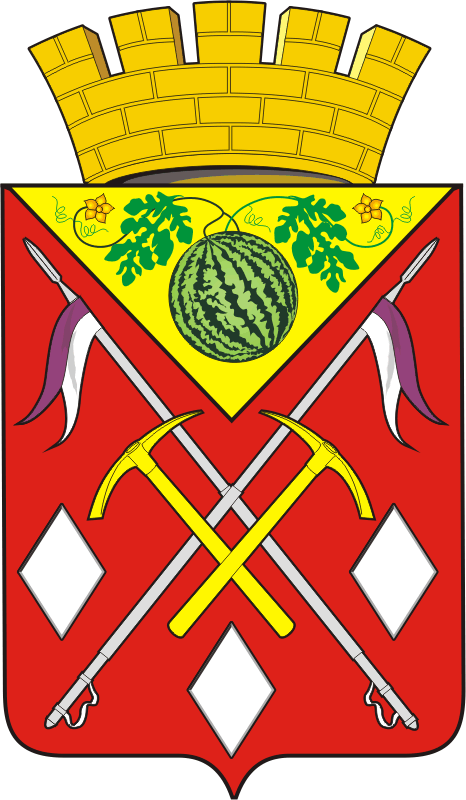 АДМИНИСТРАЦИЯМУНИЦИПАЛЬНОГО ОБРАЗОВАНИЯСОЛЬ-ИЛЕЦКИЙ ГОРОДСКОЙ ОКРУГОРЕНБУРГСКОЙ ОБЛАСТИПОСТАНОВЛЕНИЕ25.12.2018  № 2936-пОтветственный исполнитель Программы-Отдел по строительству, транспорту, ЖКХ, дорожному хозяйству, газификации и связи администрации муниципального образования Соль-Илецкий городской округСоисполнители Программы-отсутствуютУчастники Программы-Администрации муниципального образования Соль-Илецкий городской округПодпрограммы Программы-"Дорожное хозяйство в Соль-Илецком городском округе";"Обеспечение доступности услуг общественного пассажирского автомобиль-ного транспорта"Цель Программы-развитие современной и эффективной инфраструктуры автомобильных дорог общего пользования местного значения, обеспечивающей благоприятные условия для развития экономики и социальной сферы Соль-Илецкого округа и дальнейшее развитие устойчиво функционирующей и доступной для всех единой системы общественного пассажирского транспортаЗадачи Программы--Создание условий для формирования единой дорожной сети, круглогодично доступной для населения, обеспечение требуемого технического состояния автомобильных дорог местного значения, повышение их пропускной способности;создание условий для стабильного функционирования пассажирского транспорта, обеспечения качества и равной доступности услуг общественного транспорта для всех категорий населения округаПоказатели (индикаторы) Программы-Протяженность сети автомобильных дорог общего пользования местного значения;количество перевезенных пассажиров на автомобильном транспорте общего пользования по регулируемым тарифам.Срок и этапы реализации Программы-2016 - 2021 годы. Этапы реализации Программы не выделяютсяОбъемы бюджетных ассигнований Программы-общий объем финансирования Программы –172852,577 тыс. рублей;в том числе по годам реализации:2016 год – 37456,830 тыс. рублей, из них средства бюджета городского округа - 20476,430тыс. рублей, 16980 тыс. рублей - областной;2017 год – 32477,864 тыс. рублей, из них средства бюджета городского округа –15515,264 тыс. рублей, 16962,6 тыс. рублей - областной;2018 год – 30578,300 тыс. рублей, из них средства бюджета городского округа – 12148,200 тыс. рублей, 18430,1 тыс. рублей - областной;2019 год – 35471,912 тыс. рублей, из них средства бюджета городского округа – 17543,812 тыс. рублей, 17928,1 тыс. рублей - областной;2020 год – 36296,471 тыс. рублей, из них средства бюджета городского округа – 18368,371 тыс. рублей, 17928,1 тыс. рублей - областной;2021 год – 37159,784 тыс. рублей, из них средства бюджета городского округа – 19231,684 тыс. рублей, 17928,1 тыс. рублей - областной. Ожидаемые результаты реализации Программы-повышение доступности услуг общественного транспорта за счет улучшения транспортной инфраструктуры автомобильных дорог общего пользования, увеличения их протяженности и плотности сети, оптимизации и развития сети пассажирских перевозок.N п/пНаименование  показателя (индикатора)Единица измеренияЗначение показателей по годамЗначение показателей по годамЗначение показателей по годамЗначение показателей по годамЗначение показателей по годамЗначение показателей по годамЗначение показателей по годамN п/пНаименование  показателя (индикатора)Единица измерения2015201620172018201920202021123456789Муниципальная программа "Развитие транспортной системы в Соль-Илецком городском округе на 2016-2020 годы"Муниципальная программа "Развитие транспортной системы в Соль-Илецком городском округе на 2016-2020 годы"Муниципальная программа "Развитие транспортной системы в Соль-Илецком городском округе на 2016-2020 годы"Муниципальная программа "Развитие транспортной системы в Соль-Илецком городском округе на 2016-2020 годы"Муниципальная программа "Развитие транспортной системы в Соль-Илецком городском округе на 2016-2020 годы"Муниципальная программа "Развитие транспортной системы в Соль-Илецком городском округе на 2016-2020 годы"Муниципальная программа "Развитие транспортной системы в Соль-Илецком городском округе на 2016-2020 годы"Муниципальная программа "Развитие транспортной системы в Соль-Илецком городском округе на 2016-2020 годы"Муниципальная программа "Развитие транспортной системы в Соль-Илецком городском округе на 2016-2020 годы"Муниципальная программа "Развитие транспортной системы в Соль-Илецком городском округе на 2016-2020 годы"1Протяженность сети автомобильных дорог общего пользования местного значения километров365,6366366,5367367,53683682.Количество перевезенных пассажиров на автомобильном транспорте по регулируемым тарифамтыс. пассажиров96,9128,918128,9689,69,79,89,9Подпрограмма 1 "Дорожное хозяйство в Соль-Илецком городском округе"Подпрограмма 1 "Дорожное хозяйство в Соль-Илецком городском округе"Подпрограмма 1 "Дорожное хозяйство в Соль-Илецком городском округе"Подпрограмма 1 "Дорожное хозяйство в Соль-Илецком городском округе"Подпрограмма 1 "Дорожное хозяйство в Соль-Илецком городском округе"Подпрограмма 1 "Дорожное хозяйство в Соль-Илецком городском округе"Подпрограмма 1 "Дорожное хозяйство в Соль-Илецком городском округе"Подпрограмма 1 "Дорожное хозяйство в Соль-Илецком городском округе"Подпрограмма 1 "Дорожное хозяйство в Соль-Илецком городском округе"Подпрограмма 1 "Дорожное хозяйство в Соль-Илецком городском округе"3.Площадь твердого покрытия автомобильных дорог общего пользования местного значения после капитального ремонта и ремонтатыс. кв.м.27,7927,8031,31519,35219,35219,35219,352Подпрограмма 2  «Обеспечение доступности услуг общественного пассажирского автомобильного транспорта»Подпрограмма 2  «Обеспечение доступности услуг общественного пассажирского автомобильного транспорта»Подпрограмма 2  «Обеспечение доступности услуг общественного пассажирского автомобильного транспорта»Подпрограмма 2  «Обеспечение доступности услуг общественного пассажирского автомобильного транспорта»Подпрограмма 2  «Обеспечение доступности услуг общественного пассажирского автомобильного транспорта»Подпрограмма 2  «Обеспечение доступности услуг общественного пассажирского автомобильного транспорта»Подпрограмма 2  «Обеспечение доступности услуг общественного пассажирского автомобильного транспорта»Подпрограмма 2  «Обеспечение доступности услуг общественного пассажирского автомобильного транспорта»Подпрограмма 2  «Обеспечение доступности услуг общественного пассажирского автомобильного транспорта»Подпрограмма 2  «Обеспечение доступности услуг общественного пассажирского автомобильного транспорта»4.Количество перевезенных пассажиров на автобусных маршрутахтыс. человек18,618,718,818,9____________N п/пНомер и наименование основного мероприятияОтветственный исполнительСрокСрокОжидаемый конечный результат (краткое описание)Последствия нереализации основного мероприятияСвязь с показателями (индикаторами) муниципальной программы (подпрограммы)N п/пНомер и наименование основного мероприятияОтветственный исполнительначала реализацииокончания реализацииОжидаемый конечный результат (краткое описание)Последствия нереализации основного мероприятияСвязь с показателями (индикаторами) муниципальной программы (подпрограммы)12345678Подпрограмма 1.  "Дорожное хозяйство в Соль-Илецком городском округе"Подпрограмма 1.  "Дорожное хозяйство в Соль-Илецком городском округе"Подпрограмма 1.  "Дорожное хозяйство в Соль-Илецком городском округе"Подпрограмма 1.  "Дорожное хозяйство в Соль-Илецком городском округе"Подпрограмма 1.  "Дорожное хозяйство в Соль-Илецком городском округе"Подпрограмма 1.  "Дорожное хозяйство в Соль-Илецком городском округе"Подпрограмма 1.  "Дорожное хозяйство в Соль-Илецком городском округе"Подпрограмма 1.  "Дорожное хозяйство в Соль-Илецком городском округе"11Ремонт и содержание автомобильных дорог общего пользования местного значенияотдел по строительству, транспорту, ЖКХ, дорожному хозяйству, газификации и связи2016 год2021 годулучшение транспортной инфраструктуры автомобильных дорогУвеличение износа автомобильных дорог муниципального значения;Несоответствие автомобильных дорог муниципального значения техническим требованиям к транспортно-эксплуатационным показателямПлощадь твердого покрытия автомобильных дорог общего пользования местного значения после капитального ремонта и ремонта22Капитальный ремонт, ремонт и содержание автомобильных дорог общего пользования местного значенияотдел по строительству, транспорту, ЖКХ, дорожному хозяйству, газификации и связи2016 год2021 годулучшение транспортной инфраструктуры автомобильных дорогУвеличение износа автомобильных дорог муниципального значения;Несоответствие автомобильных дорог муниципального значения техническим требованиям к транспортно-эксплуатационным показателямПлощадь твердого покрытия автомобильных дорог общего пользования местного значения после капитального ремонта и ремонтаПодпрограмма 2.  "Обеспечение доступности услуг общественного пассажирского автомобильного транспорта"Подпрограмма 2.  "Обеспечение доступности услуг общественного пассажирского автомобильного транспорта"Подпрограмма 2.  "Обеспечение доступности услуг общественного пассажирского автомобильного транспорта"Подпрограмма 2.  "Обеспечение доступности услуг общественного пассажирского автомобильного транспорта"Подпрограмма 2.  "Обеспечение доступности услуг общественного пассажирского автомобильного транспорта"Подпрограмма 2.  "Обеспечение доступности услуг общественного пассажирского автомобильного транспорта"Подпрограмма 2.  "Обеспечение доступности услуг общественного пассажирского автомобильного транспорта"Подпрограмма 2.  "Обеспечение доступности услуг общественного пассажирского автомобильного транспорта"31Обеспечение доступности услуг общественного пассажирского автомобильного транспортаотдел по строительству, транспорту, ЖКХ, дорожному хозяйству, газификации и связи2016 год2021 годУвеличение доступности перевозок пассажиров автомобильным транспортомСнижение доступности автомобильных перевозок для населенияКоличество перевезенных пассажиров на автобусных маршрутах42 Создание условий для предоставления транспортных услуг населению и организация транспортного обслуживания населения в границах городского округаотдел по строительству, транспорту, ЖКХ, дорожному хозяйству, газификации и связи2016 год2021 годУвеличение доступности перевозок пассажиров автомобильным транспортомСнижение доступности автомобильных перевозок для населенияКоличество перевезенных пассажиров на автобусных маршрутахОтветственный исполнитель подпрограммы-Отдел по строительству, транспорту, ЖКХ, дорожному хозяйству, газификации и связи администрации муниципального образования Соль-Илецкий городской округУчастники подпрограммы-Администрация муниципального образования Соль-Илецкий городской округЦель подпрограммы-Создание условий для формирования единой дорожной сети, круглогодично доступной для населения, обеспечение требуемого технического состояния автомобильных дорог местного значения, повышение их пропускной способности;Задачи  подпрограммы-Улучшение транспортно-эксплуатационного состояния существующей дорожной сетиПоказатели (индикаторы) подпрограммы-площадь твердого покрытия автомобильных дорог общего пользования местного значения после капитального ремонта и ремонтаСрок и этапы реализации подпрограммы-2016 - 2021 годы. Этапы реализации подпрограммы не выделяютсяОбъемы бюджетных ассигнований подпрограммы-общий объем финансирования подпрограммы – 169980,864 тыс. рублей;в том числе по годам реализации:2016 год – 36217,700 тыс. рублей, из них средства областного бюджета  - 16980,400тыс.рублей;2017 год – 32477,864 тыс. рублей, из них средства областного бюджета  - 16962,600тыс.рублей;2018 год – 30058,900 тыс. рублей, из них средства областного бюджета  - 18430,100 тыс.рублей;2019 год – 34928,1 тыс. рублей, из них средства областного бюджета – 17928,1 тыс. рублей.;2020 год – 35727,1 тыс. рублей, из них средства областного бюджета – 17928,1 тыс. рублей.;2021 год – 36563,653 тыс. рублей, из них средства областного бюджета – 17928,1 тыс. рублей..Ожидаемые результаты реализации подпрограммы-Увеличение протяженности сети автомобильных дорог общего пользования местного значения, соответствующих нормативным требованиям к транспортно- эксплуатационным показателям.Расчетный уровень бюджетной обеспеченности муниципального образования до распределения дотации на выравнивание бюджетной обеспеченности муниципальных районов и городских округовДоля средств областного бюджета (процентов)до 0,499,0от 0,4 до 0,797,0от 0,7 до 1,095,0свыше 1,090,0Ответственный исполнитель подпрограммы-Отдел по строительству, транспорту, ЖКХ, дорожному хозяйству, газификации и связи администрации муниципального образования Соль-Илецкий городской округУчастники подпрограммы-Администрация муниципального образования Соль-Илецкий городской округЦель подпрограммы-создание условий для стабильного функционирования пассажирского автомобильного транспорта, обеспечения качества и равной доступности услуг общественного транспорта для всех категорий населения Соль-Илецкого городского округаЗадачи подпрограммы-Обеспечение потребности в перевозках пассажиров на социально значимых маршрутахЦелевые показатели (индикаторы) подпрограммы-количество перевезенных пассажиров на автобусных маршрутах.Срок и этапы реализации подпрограммы-2016 - 2021 годыОбъемы бюджетных ассигнований подпрограммы-общий объем финансирования подпрограммы 2871,713 тыс.рублей, в том числе по годам реализации:2016 год – 1239,130 тыс. рублей;2017 год –0,00 тыс. рублей;2018 год – 519,400 тыс. рублей;2019 год – 543,812 тыс. рублей;2020 год – 569,371 тыс. рублей.2021 год – 596,131 тыс. рублей.Ожидаемые результаты реализации подпрограммы-повышение доступности и качества услуг общественного транспорта; сохранение приемлемого уровня тарифов на перевозки пассажиров автомобильным транспортом в пригородном сообщении.Приложение № 3 к муниципальной программе "Развитие транспортной системы Соль-Илецкого городского округа"Приложение № 3 к муниципальной программе "Развитие транспортной системы Соль-Илецкого городского округа"Приложение № 3 к муниципальной программе "Развитие транспортной системы Соль-Илецкого городского округа"Приложение № 3 к муниципальной программе "Развитие транспортной системы Соль-Илецкого городского округа"Приложение № 3 к муниципальной программе "Развитие транспортной системы Соль-Илецкого городского округа"Приложение № 3 к муниципальной программе "Развитие транспортной системы Соль-Илецкого городского округа"Приложение № 3 к муниципальной программе "Развитие транспортной системы Соль-Илецкого городского округа"Приложение № 3 к муниципальной программе "Развитие транспортной системы Соль-Илецкого городского округа"Приложение № 3 к муниципальной программе "Развитие транспортной системы Соль-Илецкого городского округа"Приложение № 3 к муниципальной программе "Развитие транспортной системы Соль-Илецкого городского округа"Приложение № 3 к муниципальной программе "Развитие транспортной системы Соль-Илецкого городского округа"Приложение № 3 к муниципальной программе "Развитие транспортной системы Соль-Илецкого городского округа"Приложение № 3 к муниципальной программе "Развитие транспортной системы Соль-Илецкого городского округа"Приложение № 3 к муниципальной программе "Развитие транспортной системы Соль-Илецкого городского округа"Приложение № 3 к муниципальной программе "Развитие транспортной системы Соль-Илецкого городского округа"Приложение № 3 к муниципальной программе "Развитие транспортной системы Соль-Илецкого городского округа"Приложение № 3 к муниципальной программе "Развитие транспортной системы Соль-Илецкого городского округа"Приложение № 3 к муниципальной программе "Развитие транспортной системы Соль-Илецкого городского округа"Приложение № 3 к муниципальной программе "Развитие транспортной системы Соль-Илецкого городского округа"Приложение № 3 к муниципальной программе "Развитие транспортной системы Соль-Илецкого городского округа"Ресурсное обеспечение реализации муниципальной программыРесурсное обеспечение реализации муниципальной программыРесурсное обеспечение реализации муниципальной программыРесурсное обеспечение реализации муниципальной программыРесурсное обеспечение реализации муниципальной программыРесурсное обеспечение реализации муниципальной программыРесурсное обеспечение реализации муниципальной программыРесурсное обеспечение реализации муниципальной программыРесурсное обеспечение реализации муниципальной программыРесурсное обеспечение реализации муниципальной программыРесурсное обеспечение реализации муниципальной программыРесурсное обеспечение реализации муниципальной программыРесурсное обеспечение реализации муниципальной программы№ СтатусНаименование муниципальной программы, основного мероприятияГлавный распорядитель бюджетных средств (ГРБС)  Источники финансирования,                                                            наименование мероприятияОбъемы финансирования (тыс. рублей в ценах соответствующих годов)Объемы финансирования (тыс. рублей в ценах соответствующих годов)Объемы финансирования (тыс. рублей в ценах соответствующих годов)Объемы финансирования (тыс. рублей в ценах соответствующих годов)Объемы финансирования (тыс. рублей в ценах соответствующих годов)Объемы финансирования (тыс. рублей в ценах соответствующих годов)Объемы финансирования (тыс. рублей в ценах соответствующих годов)Ожидаемые результаты в 2021 году№ СтатусНаименование муниципальной программы, основного мероприятияГлавный распорядитель бюджетных средств (ГРБС)  Источники финансирования,                                                            наименование мероприятияВсего за                        2016-2021в том числе по годамв том числе по годамв том числе по годамв том числе по годамв том числе по годамв том числе по годамОжидаемые результаты в 2021 году№ СтатусНаименование муниципальной программы, основного мероприятияГлавный распорядитель бюджетных средств (ГРБС)  Источники финансирования,                                                            наименование мероприятияВсего за                        2016-2021201620172018201920202021Ожидаемые результаты в 2021 году123456789101112131Муниципальная программаРазвитие транспортной системы Соль-Илецкого городского округаадминистрация муниципального образования Соль-Илецкий городской округВсего по программе, в том числе:172281,37737456,83032477,86430578,30035471,91236296,47137159,7841Муниципальная программаРазвитие транспортной системы Соль-Илецкого городского округаадминистрация муниципального образования Соль-Илецкий городской округобластной бюджет88229,30016980,40016962,60018430,10017928,10017928,10017928,1001Муниципальная программаРазвитие транспортной системы Соль-Илецкого городского округаадминистрация муниципального образования Соль-Илецкий городской округбюджет городского округа84052,07720476,43015515,26412148,20017543,81218368,37119231,684Подпрограмма № 1 "Дорожное хозяйство в Соль-Илецком городском округе" Подпрограмма № 1 "Дорожное хозяйство в Соль-Илецком городском округе" Подпрограмма № 1 "Дорожное хозяйство в Соль-Илецком городском округе" Подпрограмма № 1 "Дорожное хозяйство в Соль-Илецком городском округе" Подпрограмма № 1 "Дорожное хозяйство в Соль-Илецком городском округе" Подпрограмма № 1 "Дорожное хозяйство в Соль-Илецком городском округе" Подпрограмма № 1 "Дорожное хозяйство в Соль-Илецком городском округе" Подпрограмма № 1 "Дорожное хозяйство в Соль-Илецком городском округе" Подпрограмма № 1 "Дорожное хозяйство в Соль-Илецком городском округе" Подпрограмма № 1 "Дорожное хозяйство в Соль-Илецком городском округе" Подпрограмма № 1 "Дорожное хозяйство в Соль-Илецком городском округе" Подпрограмма № 1 "Дорожное хозяйство в Соль-Илецком городском округе" Подпрограмма № 1 "Дорожное хозяйство в Соль-Илецком городском округе" 2Основное мероприятие № 1Ремонт и содержание автомобильных дорог общего пользования местного значенияадминистрация муниципального образования Соль-Илецкий городской округВсего36217,70036217,7000,0000,0000,0000,0000,0002Основное мероприятие № 1Ремонт и содержание автомобильных дорог общего пользования местного значенияадминистрация муниципального образования Соль-Илецкий городской округв том числе:2Основное мероприятие № 1Ремонт и содержание автомобильных дорог общего пользования местного значенияадминистрация муниципального образования Соль-Илецкий городской округобластной бюджет16980,40016980,4000,0000,0000,0000,0000,0002Основное мероприятие № 1Ремонт и содержание автомобильных дорог общего пользования местного значенияадминистрация муниципального образования Соль-Илецкий городской округбюджет городского округа19237,30019237,3000,0000,0000,0000,0000,0003Мероприятие 1.1Софинансирование расходов по капитальному ремонту и ремонту автомобильных дорог общего пользования населенных пунктовадминистрация муниципального образования Соль-Илецкий городской округВсего16980,40016980,4000,0000,0000,0000,0000,000Улучшение транспортной инфраструктуры автомобильных дорог3Мероприятие 1.1Софинансирование расходов по капитальному ремонту и ремонту автомобильных дорог общего пользования населенных пунктовадминистрация муниципального образования Соль-Илецкий городской округв том числе:Улучшение транспортной инфраструктуры автомобильных дорог3Мероприятие 1.1Софинансирование расходов по капитальному ремонту и ремонту автомобильных дорог общего пользования населенных пунктовадминистрация муниципального образования Соль-Илецкий городской округобластной бюджет16980,40016980,4000,0000,0000,0000,0000,000Улучшение транспортной инфраструктуры автомобильных дорог3Мероприятие 1.1Софинансирование расходов по капитальному ремонту и ремонту автомобильных дорог общего пользования населенных пунктовадминистрация муниципального образования Соль-Илецкий городской округбюджет городского округа0,0000,0000,0000,0000,0000,0000,000Улучшение транспортной инфраструктуры автомобильных дорог4Мероприятие 1.2Субсидии юридическим лицам (кроме некоммерческих организаций), индивидуальным предпринимателям, физическим лицам -производителям товаров, работ, услугадминистрация муниципального образования Соль-Илецкий городской округВсего10630,00010630,0000,0000,0000,0000,0000,000Улучшение транспортной инфраструктуры автомобильных дорог4Мероприятие 1.2Субсидии юридическим лицам (кроме некоммерческих организаций), индивидуальным предпринимателям, физическим лицам -производителям товаров, работ, услугадминистрация муниципального образования Соль-Илецкий городской округв том числе:Улучшение транспортной инфраструктуры автомобильных дорог4Мероприятие 1.2Субсидии юридическим лицам (кроме некоммерческих организаций), индивидуальным предпринимателям, физическим лицам -производителям товаров, работ, услугадминистрация муниципального образования Соль-Илецкий городской округобластной бюджет0,0000,0000,0000,0000,0000,0000,000Улучшение транспортной инфраструктуры автомобильных дорог4Мероприятие 1.2Субсидии юридическим лицам (кроме некоммерческих организаций), индивидуальным предпринимателям, физическим лицам -производителям товаров, работ, услугадминистрация муниципального образования Соль-Илецкий городской округбюджет городского округа10630,00010630,0000,0000,0000,0000,0000,000Улучшение транспортной инфраструктуры автомобильных дорог5Мероприятие 1.3Иные закупки товаров, работ и услуг для обеспечения государственных (муниципальных) нуждадминистрация муниципального образования Соль-Илецкий городской округВсего8083,3008083,3000,0000,0000,0000,0000,000Улучшение транспортной инфраструктуры автомобильных дорог5Мероприятие 1.3Иные закупки товаров, работ и услуг для обеспечения государственных (муниципальных) нуждадминистрация муниципального образования Соль-Илецкий городской округв том числе:Улучшение транспортной инфраструктуры автомобильных дорог5Мероприятие 1.3Иные закупки товаров, работ и услуг для обеспечения государственных (муниципальных) нуждадминистрация муниципального образования Соль-Илецкий городской округобластной бюджет0,0000,0000,0000,0000,0000,0000,000Улучшение транспортной инфраструктуры автомобильных дорог5Мероприятие 1.3Иные закупки товаров, работ и услуг для обеспечения государственных (муниципальных) нуждадминистрация муниципального образования Соль-Илецкий городской округбюджет городского округа8083,3008083,3000,0000,0000,0000,0000,000Улучшение транспортной инфраструктуры автомобильных дорог6Мероприятие 1.4Финансирование расходов по капитальному ремонту и ремонту автомобильных дорог общего пользования населенных пунктовадминистрация муниципального образования Соль-Илецкий городской округВсего524,000524,0000,0000,0000,0000,0000,000Улучшение транспортной инфраструктуры автомобильных дорог6Мероприятие 1.4Финансирование расходов по капитальному ремонту и ремонту автомобильных дорог общего пользования населенных пунктовадминистрация муниципального образования Соль-Илецкий городской округв том числе:Улучшение транспортной инфраструктуры автомобильных дорог6Мероприятие 1.4Финансирование расходов по капитальному ремонту и ремонту автомобильных дорог общего пользования населенных пунктовадминистрация муниципального образования Соль-Илецкий городской округобластной бюджет0,0000,0000,0000,0000,0000,0000,000Улучшение транспортной инфраструктуры автомобильных дорог6Мероприятие 1.4Финансирование расходов по капитальному ремонту и ремонту автомобильных дорог общего пользования населенных пунктовадминистрация муниципального образования Соль-Илецкий городской округбюджет городского округа524,000524,0000,0000,0000,0000,0000,000Улучшение транспортной инфраструктуры автомобильных дорог7Основное мероприятие 2 Капитальный ремонт, ремонт и содержание автомобильных дорог общего пользования местного значенияадминистрация муниципального образования Соль-Илецкий городской округВсего133191,9640,00032477,86430058,90034928,10035727,10036563,653Улучшение транспортной инфраструктуры автомобильных дорог7Основное мероприятие 2 Капитальный ремонт, ремонт и содержание автомобильных дорог общего пользования местного значенияадминистрация муниципального образования Соль-Илецкий городской округв том числе:Улучшение транспортной инфраструктуры автомобильных дорог7Основное мероприятие 2 Капитальный ремонт, ремонт и содержание автомобильных дорог общего пользования местного значенияадминистрация муниципального образования Соль-Илецкий городской округобластной бюджет71248,9000,00016962,60018430,10017928,10017928,10017928,100Улучшение транспортной инфраструктуры автомобильных дорог7Основное мероприятие 2 Капитальный ремонт, ремонт и содержание автомобильных дорог общего пользования местного значенияадминистрация муниципального образования Соль-Илецкий городской округбюджет городского округа61943,0640,00015515,26411628,80017000,00017799,00018635,553Улучшение транспортной инфраструктуры автомобильных дорог8Итого по подпрограмме № 1,                          в том числе:169409,66436217,70032477,86430058,90034928,10035727,10036563,653Улучшение транспортной инфраструктуры автомобильных дорог8областной бюджет88229,30016980,40016962,60018430,10017928,10017928,10017928,100Улучшение транспортной инфраструктуры автомобильных дорог8бюджет городского округа81180,36419237,30015515,26411628,80017000,00017799,00018635,553Улучшение транспортной инфраструктуры автомобильных дорог9В том числе:Приоритетеный проект Оренбургской области "реализация программы дорожной деятельности в рамках национального проекта "Безопасные и качественные дороги" на территории Оренбургской области"администрация муниципального образования Соль-Илецкий городской округ53784,3000,0000,0000,00017928,10017928,10017928,100Улучшение транспортной инфраструктуры автомобильных дорогПодпрограмма № 2 "Обеспечение доступности услуг общественного пассажирского автомобильного  транспорта"Подпрограмма № 2 "Обеспечение доступности услуг общественного пассажирского автомобильного  транспорта"Подпрограмма № 2 "Обеспечение доступности услуг общественного пассажирского автомобильного  транспорта"Подпрограмма № 2 "Обеспечение доступности услуг общественного пассажирского автомобильного  транспорта"Подпрограмма № 2 "Обеспечение доступности услуг общественного пассажирского автомобильного  транспорта"Подпрограмма № 2 "Обеспечение доступности услуг общественного пассажирского автомобильного  транспорта"Подпрограмма № 2 "Обеспечение доступности услуг общественного пассажирского автомобильного  транспорта"Подпрограмма № 2 "Обеспечение доступности услуг общественного пассажирского автомобильного  транспорта"Подпрограмма № 2 "Обеспечение доступности услуг общественного пассажирского автомобильного  транспорта"Подпрограмма № 2 "Обеспечение доступности услуг общественного пассажирского автомобильного  транспорта"Подпрограмма № 2 "Обеспечение доступности услуг общественного пассажирского автомобильного  транспорта"Подпрограмма № 2 "Обеспечение доступности услуг общественного пассажирского автомобильного  транспорта"Подпрограмма № 2 "Обеспечение доступности услуг общественного пассажирского автомобильного  транспорта"10Основное мероприятие 1"Обеспечение доступности услуг общественного пассажирского автомобильного  транспорта"администрация муниципального образования Соль-Илецкий городской округВсего1239,1301239,1300,0000,0000,0000,0000,000Увеличение доступности перевозок пассажиров автомобильным транспортом10Основное мероприятие 1"Обеспечение доступности услуг общественного пассажирского автомобильного  транспорта"администрация муниципального образования Соль-Илецкий городской округв том числе:Увеличение доступности перевозок пассажиров автомобильным транспортом10Основное мероприятие 1"Обеспечение доступности услуг общественного пассажирского автомобильного  транспорта"администрация муниципального образования Соль-Илецкий городской округобластной бюджет0,0000,0000,0000,0000,0000,0000,000Увеличение доступности перевозок пассажиров автомобильным транспортом10Основное мероприятие 1"Обеспечение доступности услуг общественного пассажирского автомобильного  транспорта"администрация муниципального образования Соль-Илецкий городской округбюджет городского округа1239,1301239,1300,0000,0000,0000,0000,000Увеличение доступности перевозок пассажиров автомобильным транспортом11Мероприятие 1.1.Предоставление субсидий юридическим лицам, индивидуальным предпринимателям, физическим лицам на возмещение расходов, связанных с осуществлением пригородных пассажирских перевозок автомобильным транспортомадминистрация муниципального образования Соль-Илецкий городской округВсего1229,1801229,1800,0000,0000,0000,0000,000Увеличение доступности перевозок пассажиров автомобильным транспортом11Мероприятие 1.1.Предоставление субсидий юридическим лицам, индивидуальным предпринимателям, физическим лицам на возмещение расходов, связанных с осуществлением пригородных пассажирских перевозок автомобильным транспортомадминистрация муниципального образования Соль-Илецкий городской округв том числе:Увеличение доступности перевозок пассажиров автомобильным транспортом11Мероприятие 1.1.Предоставление субсидий юридическим лицам, индивидуальным предпринимателям, физическим лицам на возмещение расходов, связанных с осуществлением пригородных пассажирских перевозок автомобильным транспортомадминистрация муниципального образования Соль-Илецкий городской округобластной бюджет0,0000,0000,0000,0000,0000,0000,000Увеличение доступности перевозок пассажиров автомобильным транспортом11Мероприятие 1.1.Предоставление субсидий юридическим лицам, индивидуальным предпринимателям, физическим лицам на возмещение расходов, связанных с осуществлением пригородных пассажирских перевозок автомобильным транспортомадминистрация муниципального образования Соль-Илецкий городской округбюджет городского округа1229,1801229,1800,0000,0000,0000,0000,000Увеличение доступности перевозок пассажиров автомобильным транспортом12Мероприятие 1.2.Услуги, связанные с осуществлением регулярных перевозок по регулируемым тарифамВсегоУвеличение доступности перевозок пассажиров автомобильным транспортом12Мероприятие 1.2.Услуги, связанные с осуществлением регулярных перевозок по регулируемым тарифамв том числе:Увеличение доступности перевозок пассажиров автомобильным транспортом12Мероприятие 1.2.Услуги, связанные с осуществлением регулярных перевозок по регулируемым тарифамобластной бюджетУвеличение доступности перевозок пассажиров автомобильным транспортом12Мероприятие 1.2.Услуги, связанные с осуществлением регулярных перевозок по регулируемым тарифамбюджет городского округа9,9509,9500,0000,0000,0000,0000,000Увеличение доступности перевозок пассажиров автомобильным транспортом13Основное мероприятие 2 Создание условий для предоставления транспортных услуг населению и организация транспортного обслуживания населения в границах городского округаадминистрация муниципального образования Соль-Илецкий городской округВсего1632,5830,0000,000519,400543,812569,371596,131Увеличение доступности перевозок пассажиров автомобильным транспортом13Основное мероприятие 2 Создание условий для предоставления транспортных услуг населению и организация транспортного обслуживания населения в границах городского округаадминистрация муниципального образования Соль-Илецкий городской округв том числе:Увеличение доступности перевозок пассажиров автомобильным транспортом13Основное мероприятие 2 Создание условий для предоставления транспортных услуг населению и организация транспортного обслуживания населения в границах городского округаадминистрация муниципального образования Соль-Илецкий городской округобластной бюджет0,0000,0000,0000,0000,0000,0000,000Увеличение доступности перевозок пассажиров автомобильным транспортом13Основное мероприятие 2 Создание условий для предоставления транспортных услуг населению и организация транспортного обслуживания населения в границах городского округаадминистрация муниципального образования Соль-Илецкий городской округбюджет городского округа1632,5830,0000,000519,400543,812569,371596,131Увеличение доступности перевозок пассажиров автомобильным транспортом14Итого по подпрограмме № 2,                                в том числе:2871,7131239,1300,000519,400543,812569,371596,131Увеличение доступности перевозок пассажиров автомобильным транспортом14областной бюджет0,0000,0000,0000,0000,0000,0000,000Увеличение доступности перевозок пассажиров автомобильным транспортом14бюджет городского округа2871,7131239,1300,000519,400543,812569,371596,131Увеличение доступности перевозок пассажиров автомобильным транспортом